  Základná škola, Veľkomoravská 12, 911 05 Trenčín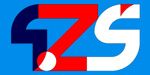 ZOZNAM AKCIÍ – november 2019    V Trenčíne 4. 11. 2019                   Mgr. Miroslav Šumichrast, riaditeľ školyP. č.DátumAkcia1.5. 11. 2019HORY ZONTY – festival horských filmov – žiaci 8.-9.roč.,  kino Metro,  2 €/ žiak 2.6. 11. 2019Žiaci 6. C – Mesto robotov, Bratislava3.7. 11.2019HORY ZONTY – festival horských filmov – žiaci 5.-7.roč,  kino Hviezda,  2 €/ žiak4.7. 11. 2019Divadelné predstavenie, Bratislava – 9. ročník5. 8. 11. 2019SUDOKU – Majstrovstvá školy6.8. 11. 2019Imatrikulácia prvákov7.11. 11. 2019iBobor 8., 9. ročník – informatická súťaž8.12. 11. 2019iBobor 3. ročník – informatická súťaž9.12. 11. 2019Trenčianske hodiny (ZUŠ Trenčín)10.13. 11. 2019iBobor 6., 7. ročník – informatická súťaž11.12. – 13. 11. 2019Testovanie pohybových predpokladov žiakov 1. ročníka12.13. 11. 2019Klasifikačná porada za 1. štvrťrok13.14. 11. 2019iBobor 4., 5. ročník – informatická súťaž14.14. 11. 2019KOMPARO -  testovanie žiakov  9.A, 9.B, 9.C9.2. pol. novembraEuroškolák – súťaž žiakov 6. r. v TSK11.15. 11. 2019Timravina studnička – celoslovenské kolo10.20. 11. 2019Testovanie T 5 – testovanie žiakov 5. ročníkaZ organizačných dôvodov majú žiaci  7. a 8. r.  riaditeľské voľno, 6. a 9. ročník – sa vyučuje13.27. 11. 2019Olympiáda zo Slovenského jazyka – okresné kolo15.28. 11. 2019Všetkovedko – vedomostná súťaž, 2. – 4. ročník, školská jedáleň16.28. 11. 2019Technická olympiáda – okresné kolo17.28. 11. 2019Expert geniality show 5. – 9. ročník